Microsoft Word Assignment #1Open Microsoft Word Open New DocumentGo to File 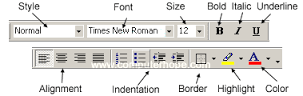 Select NewName your file “Assignment 1”Go to FileSelect Save AsClick on Student DriveOpen  your Computer FolderCreate a New Folder and name it Word DocumentsSave the file as Assignment 1Your paper should be setup for LandscapeGo to Page LayoutSelect OrientationClick on LandscapeUse WordArt to add your name to the documentClick on InsertSelect WordArtChange font of your name to Comic Sans MSChange size to 56Check to see if your name is centered on the pageUsing the center button located on the toolbar, center your nameAdd 3 sentences below your name.Click to the right of your WordArt and press enter twice.Change to Comic Sans MS font size 24Add the following sentence: My birthday is (add the date of your birthday).Add the following sentence: My homeroom teacher is (add your homeroom teacher’s name).Add the following sentence: One thing I did this summer was (add a detail about something you did this summer.)Add the following sentence: In computer class I would like to learn how to (add a detail about what you would like to learn).Insert a background Click Design Select Page ColorSelect Color, More Color, or Fill EffectsMake the background whatever you would like it to beClick File, SaveDouble Check your work. Did you capitalize your sentences? Did you use proper punctuation?  Did you spell you teacher’s name correctly? If your paper is perfect you may print one copy to the MSLabcolor printer.